Menus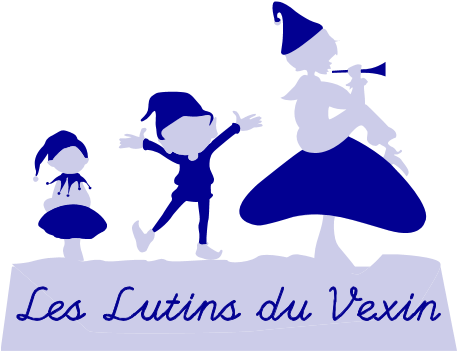 Mois MAI       2022* Contient du porcLes menus sont également disponibles sur le site www.lutinsduvexin.fr           Mercredi  11/05/22    Mercredi  13/05/22     Mercredi  25/05/22  Mercredi  27/05/22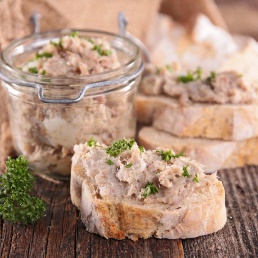 Rillettes *Boulette de viande à la Catalane*Pomme V ou H VertFromageCrèmeSalade Bien être*OmelettePâtesYaourtFruit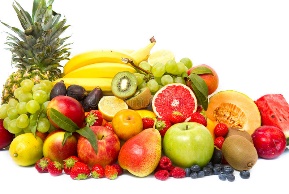 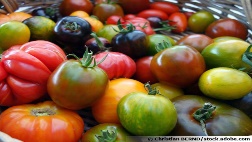                      TomateHamburgerFrites au fourFromagePâtisserieTaboulé mentheRaviolis au gruyère (plat unique)Yaourt aromatiséFruit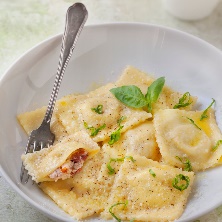 